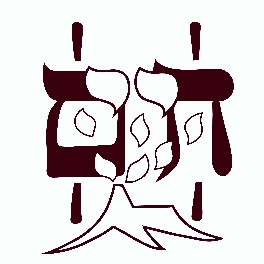 Belsize Square SynagogueBSS Cheder - Code of ConductAll staff and volunteers at Belsize Square Synagogue’s Cheder, whether paid or voluntary, are expected to adopt the following Code of Conduct:We aim to provide the highest standards of Jewish, Belsize educationWe respect each other as individuals and each other’s role within the ChederWe maintain confidentialityWe are knowledgeable about Belsize Square Synagogue and its Cheder, as well as the philosophy and aims to which the Cheder is committedWe are mindful of our ‘Duty of Care’, as professionals, working with children and young people, and we protect them and keep them safe to the best of our ability and in accordance with the Synagogue’s Safeguarding policyWe are positive with children, parents and colleaguesWe conduct ourselves courteously and respectfully at all times, considering alternatives before we say, “No”We attend Safeguarding training and develop ourselves professionally We support and assist our colleagues, regardless of their role within the ChederWe set a good example, carrying out mitzvot, doing to others as we would wish them to do to us, and being positive role-models for our pupilsWe play our part in maintaining a tidy and well-organised Cheder and Synagogue buildingWe speak correctly in the voice of Jewish, Belsize educationCaroline Loison
Head of Cheder and YouthSeptember 2021